Конкурсное задание 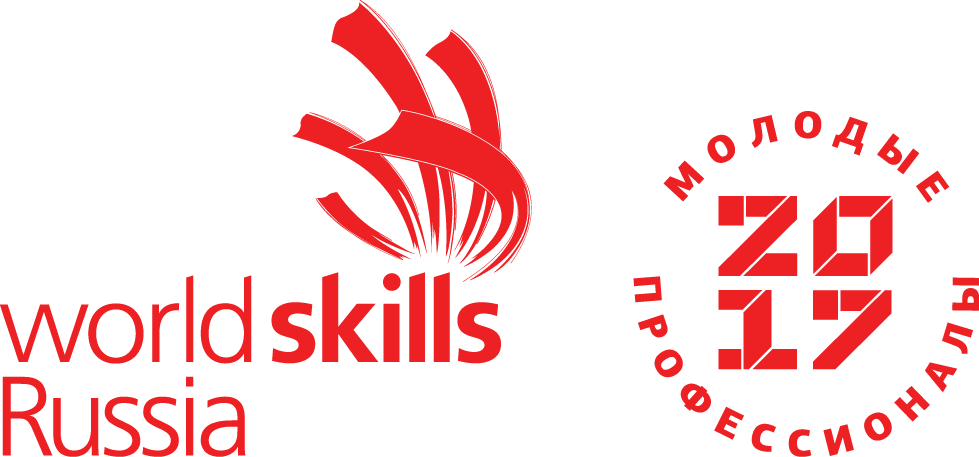 для возрастной группы 14-16 летРемонт и обслуживание легковых автомобилейКонкурсное задание включает в себя следующие разделы:Формы участия в конкурсе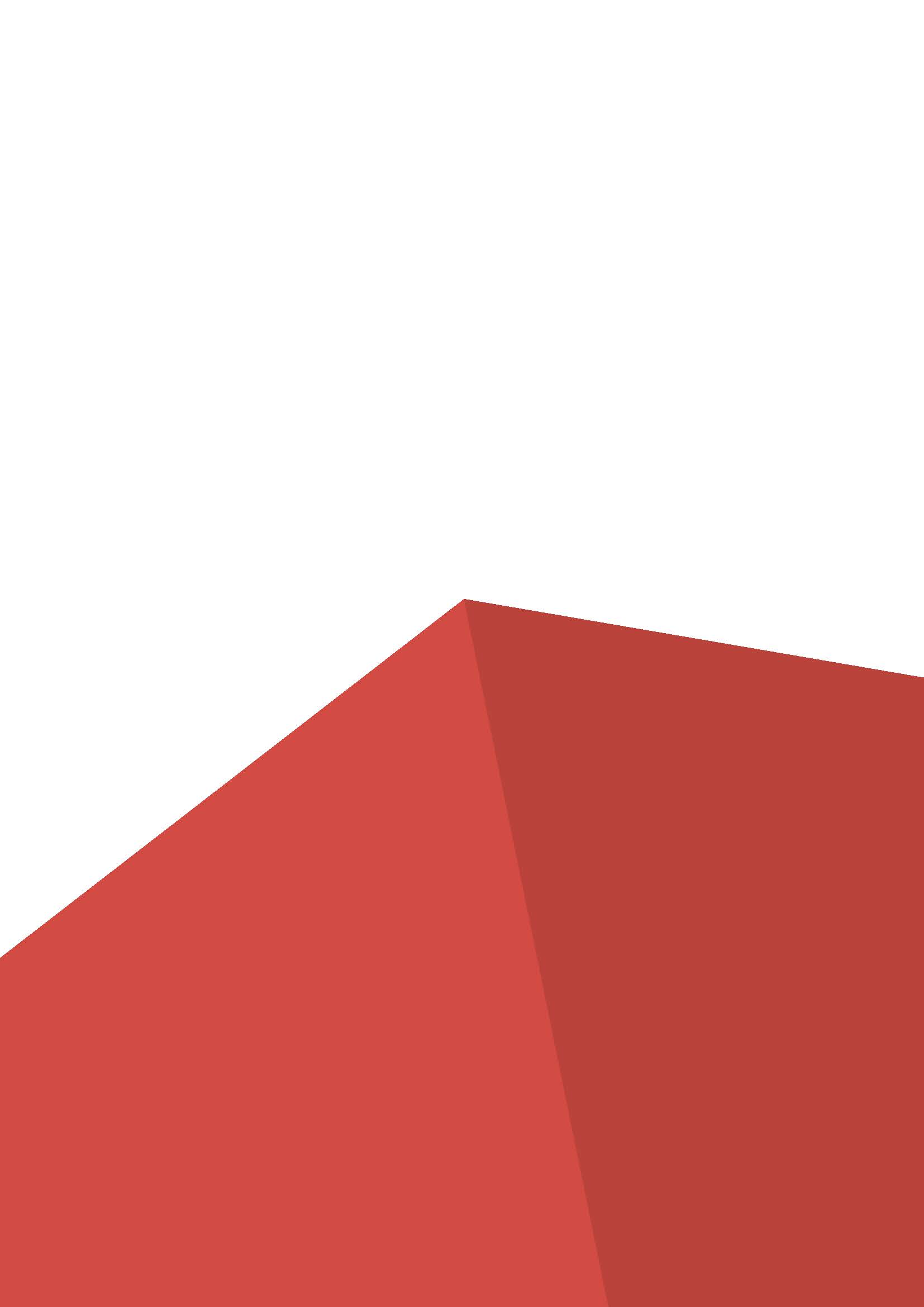 Задание для конкурсаМодули задания и необходимое времяКритерии оценкиНеобходимые приложенияКоличество часов на выполнение задания: 12 ч.1. ФОРМЫ УЧАСТИЯ В КОНКУРСЕИндивидуальный конкурс.2. ЗАДАНИЕ ДЛЯ КОНКУРСАСодержанием конкурсного задания являются Ремонт и обслуживание легковых автомобилей. Конкурсное задание имеет несколько модулей, выполняемых согласно жеребьевке. Каждый модуль включает в себя:o	Описание задания;o	Инструкцию для участника по прохождению задания;o	Листок отчета участника (при необходимости);o	Инструкции для руководителя конкурсного участка.Окончательные аспекты критериев оценки разрабатываются экспертами. Оценка производится как в отношении работы модулей, так и в отношении процесса выполнения конкурсной работы. Если участник конкурса не выполняет требования техники безопасности, подвергает опасности себя или других конкурсантов, такой участник может быть отстранен от конкурса.Конкурсное задание должно выполняться помодульно. Оценка также происходит от модуля к модулю. 3. МОДУЛИ ЗАДАНИЯ И НЕОБХОДИМОЕ ВРЕМЯМодули и время сведены в таблице 1 Таблица 1.Модуль 1: «А» Системы управления двигателем Конкурсанту необходимо провести диагностику и электрические измерения электронных систем управления двигателем, датчиков и исполнительных механизмов автомобиля, определить неисправности и устранить. Выполнить проверку целостности электронных и электрических цепей согласно электрическим схемам.  Выполнить пуск двигателя. Выполнить необходимые настройки.  Результаты записать в лист учёта.А1 – Конкурсанту необходимо провести диагностику электрических и электронных систем автомобиля и выполнить  пуск двигателя автомобиля без использования диагностического сканера, а только  при помощи измерительного оборудования (мультиметр и/или осциллограф).A2 – Конкурсанту необходимо, при помощи диагностического сканера и измерительного оборудования, провести диагностику и электрические измерения электронных систем управления двигателем, датчиков и исполнительных механизмов автомобиля, определить и  устранить неисправности, выполнить фиксацию осциллограмм. Выполнить проверку целостности электронных и электрических цепей согласно электрическим схемам.  Выполнить необходимые настройкиМодуль 2: «С» Электрические системы (общая схема). ВАЗ 21015Конкурсанту необходимо провести осмотр и диагностику  электрооборудования кузова автомобиля. Определить неисправности, выполнить необходимые электрические измерения, устранить неисправности. Выполнить проверку целостности электрических цепей согласно электрическим схемам. Результаты записать в лист учёта.Модуль 3: «D» Коробка передач.  Ваз 21093Конкурсанту необходимо провести разборку КПП , выполнить диагностику, определить неисправности и дефекты, произвести необходимые измерения, устранить неисправности, провести сборку КПП в правильной последовательности. Выбрать правильные моменты затяжки. Проверить работоспособность после сборки. Результаты записать в лист учёта.Модуль 4: «Е» Механика двигателя.  Honda L13 AКонкурсанту необходимо провести разборку двигателя, выполнить диагностику,  определить неисправности и дефекты, устранить неисправности, провести необходимые метрологические измерения, регулировки, провести сборку  в правильной последовательности соблюдая технологию. Выбрать правильные моменты затяжки. Проверить работоспособность двигателя после сборки Результаты записать в лист учёта.4. Критерии оценкиВ данном разделе определены критерии оценки и количество начисляемых баллов (субъективные и объективные) таблица 2. Общее количество баллов задания/модуля по всем критериям оценки составляет 80.Субъективные оценки - Не применимо.НЕОБХОДИМЫЕ ПРИЛОЖЕНИЯЗадания в модулях «А» и «С» не повторяются. Для выполнения всех модулей, конкурсант имеет право использовать  всё имеющееся на рабочем месте оборудование и инструмент.Если конкурсант не выполнил задание в одном из модулей, к нему вернуться он не может. Задание считается выполненным, если все четыре модуля сделаны в основное время, в полном объёме и автомобиль, агрегат, узел находятся в рабочем состоянии.На всех рабочих местах будут установлены компьютеры, в которых будут заложены технологические карты (электросхемы автомобиля, блоки управления автомобилем, разборка – сборка КПП, двигателя и т. д). Часть информации будет представлена на английском языке. После выполнения задания конкурсант должен получить подтверждение эксперта на выполнение следующего задания. Время начала и окончания выполнения задания (включая паузы и т.п.) проставляет эксперт. Участник должен убедиться в том, что время начала указано корректно.Методика оценки результатов определяется экспертным сообществом в день начала проведения чемпионата.Конкурсанты не имеющие спец. одежду, спец. обувь, очки, перчатки, не прошедшие инструктаж по технике безопасности, охране здоровья  к выполнению задания допускаться НЕ БУДУТ.Эксперты не прошедшие инструктаж по технике безопасности, охране здоровья, не имеющие спец. обувь, спец. одежду, очки к работе на площадке не допускаются.№ п/пНаименование модуляРабочее времяВремя на задание1А. Система управления двигателемС1,С2,С3,С…1А1 Запуск двигателяС1,С2,С3,С…1ч1А2 Диагностика электронных систем управления двигателемС1,С2,С3,С…2ч2С. Электрические и электронные системыС1,С2,С3,С….3 ч.3Е. Двигатель (механическая часть)С1,С2,С3,С….3 ч.4D. Коробка передач (механическая часть)С1,С2,С3,С….3 ч.РазделКритерийОценкиОценкиОценкиРазделКритерийСубъективная (если это применимо)ОбъективнаяОбщаяАСистемы управления двигателем16,7АА1 Запуск двигателя5,616,7АА2 Диагностика электронных систем управления двигателем11,116,7СЭлектрические системы-16,716,7ЕМеханика двигателя-16,716,7DКоробка передач -16,716,7Итого = Итого = 66,866,8